Праздник бантиковСценарий праздничного мероприятия,посвященный  дню 8 марта для детей средней группы(наряды детей , гостей и зал украшены разноцветными бантиками , вход гостей  в зал --------строго в сменной обуви и в бантиках – чем их больше .тем лучше)Ведущая:Кикимора:Звучит песня « Мама дорогая »В зал вбегают дети, бегут по кругу и останавливаются полукругомВед: Какой красивый сегодня у нас зал! А почему?.... Да потому .что ничего в мире нет прекрасней женской красоты .Посмотрите :КАКИЕ ОЧАРОВАТЕЛЬНЫЕ ДЕВОЧКИ ,МИЛЫЕ,ДОБРЫЕ  МАМЫ И БАБУШКИ,ОБАЯТЕЛЬНЫЕ СОТРУДНИКИ ДЕТСКОГО САДА. Давайте поприветствуем друг друга дружными аплодисментами .Ведущий:  Вновь опять наступила весна!                     Снова праздник она принесла,                     Праздник радостный, светлый и нежный,                     Праздник всех дорогих наших женщин.Реб. Пусть солнышко ласково светит,Пусть птицы сегодня поют,О самой чудесной на свете -О маме своей говорю!Реб. До чего красивы мамыВ этот солнечный денёк!Пусть они гордятся намиМама, здесь я( машет), твой сынок! Реб. Тут и я, (машет) твоя дочурка,Посмотри, как подросла,А ещё совсем недавноКрошкой маленькой была.Реб. Здесь я, (машет) бабушка родная,        Полюбуйся на меня!        Любишь ты меня, я знаю,         Драгоценная моя!Вед. Мы для вас родных, любимых        Песню лучшую споём,         Всем желаем дней счастливых,         Поздравляем с женским днем!Песня « Маме» (ж « Палитра»)(садятся на места)Вед. Бантики, бантики, вот какие бантики.(ЖЕСТ )         Бантики прекрасные, синие и красные!Дорогие наши, ребята и гости, у нас сегодня необыкновенный праздник, у нас сегодня:  «День бантика»Посмотрите, как постарались мамы и  дети, как много красивых и разноцветных бантиков у ребят  и у гостей  Вед. Дорогие гости! Открою вам маленький секрет: мы сегодня всё утро пытались сосчитать, сколько всего бантиков на костюмах у ребят, но каждый раз сбивались со счёта, так и не смогли их сосчитать. А тут ещё и в зале у нас посмотрите, сколько бантиков, как нарядно и красиво, и поэтому у всех детей сегодня хорошее настроениеТанец «Хорошее настроение»(дети танцуют с мамами, сотрудниками, бабушками)(садятся)В зал вбегает  Кикимора ( на ногах у неё один башмак , второй стоит в зале.)Кикимора. Пропустите, пропустите!.....! Я знаю, сколько здесь бантиков!Вед. Простите, но кто вы такая?Кикимора. Эй, здорово, ребятня!Не узнали вы меня?Я – Кикимора лесная,Ух, какая заводная!Что, на праздник собрались?Причесались? Заплелись?Всех я женщин поздравляюСчастья, радости желаю!Вед. Спасибо, милая Кикимора, за поздравления, но ты обещала нам сказать, сколько же бантиков в этом зале. Ну и сколько же?Кикимора.(чешет затылок) Ну, много- много и ещё три у меня. Вот! Посмотрите!(Показывает бантик на шее и считает: один, ведущая предлагает детям считать с ним, выставляет ногу в башмаке- « два!» ,выставляет другую ногу, на ней нет башмака.)Кикимора: Ой, а где же мой второй башмак? Ребята, вы не видели? (ведущая подает , она одевает) Вот какие у меня замечательные башмачки!Вед.  Кикимора, сегодня женский день, и все признаются в любви  мамам, бабушкам, девочкам и вообще всем женщинам. Вот сейчас своей мамочке в любви признается …Послушай!Реб.: Однажды я сказал друзьям:          На свете много разных мам,           Но не найти, ручаюсь я.           Такую маму, как моя!           Она купила для меняНа колёсиках коня,Саблю, краски и альбом…Только разве дело в том?Я и так её люблю,Маму, мамочку мою!Реб.: Мы с братишкою вдвоём маме помогали,Нас хвалили, а потом по конфете дали.Помогать - такой пустяк, больше дела нету,Мы хорошие за так, а не за конфету.Реб.: Мамин труд я берегу, помогаю, чем могу.Нынче мама на обед наготовила котлетИ сказала: « Слушай, выручи, покушай!»Я поел немного, разве не подмога?Кикимора: Я тоже так маме помогаю, все котлеты съедаю, все ватрушки.Вед. Ай да помощница!  Папы тоже помогают мамам. Вот посмотри, как хорошо они умеют  завязывать бантики Игра «Завяжи бант» музыка(вызвать двух пап )(Длинная верёвка, а  на неё повязаны ленточки одинаковой длины. Папы с двух разных  сторон начинают завязывать банты  , побеждает тот, кто вперёд дойдёт до середины)Кикимора: Бантики, бантики, в глазах одни бантики мелькают, я даже в них запуталась.Вед. А вот наши мамы могут узнать своих дочек по бантикам даже с закрытыми глазамиКикимора: С закрытыми глазами? Не может быть!Вед. А ты посмотри самаИгра «Найди дочку по бантику»(  Кикимора приседает рядом с детьми , подставляет свою голову.)Вед: Наши девочки завязали к празднику красивые  бантики своим куклам и сейчас с ними они потанцуют для гостей(девочки берут кукол,встают в линеечку и читают :1 .А мы кукол нарядили, их на праздник пригласили 2 В белом платье –это Катя 3 В сарафане -это Надя4 Платье новое у  Риты, ей недавно мамой сшито5 У Зинушки  маленькой,_как цветочек аленькийВсе: Вот какие куклы наши мы сегодня с ними спляшемТанец с куклами(куклы с бантиками  сидят у центр стены с начала праздника)Кикимора: Да! Ваши девочки как настоящие артисты!Вед: Да !Девочки для гостей старались. А мальчики-мужчины  мам прокатят на машине« Бибика»( берут рули и катают мам)Вед: А сейчас –внимание!.... Уважаемые бабушки !  В своей  любви к вам  хотят  признаться ваши любимые внучата!Реб. Очень бабушку моюМаму мамину – люблю.У неё морщинок много,А на лбу седая прядь,Так и хочется  потрогать,А потом поцеловать.Реб. Любят бабушек все детиДружат с ними малыши.Всех я бабушек на светеПоздравляю от души!ПЕСНЯ « У моей бабуленьки»Кикимора: Какие у вас чудесные бабушки, как сильно вы их любите, а давайте им тоже бантики завяжем!Вед. Что ты, это не солидно «бабушка с бантиком на голове».А вот красивые бусы и шляпки  я думаю, их украсят, а помогут их нарядить, конечно же, внучатаИгра «Наряди бабушку».( 3 бабушки – внучата одевают им бусы и шляпы и идут с ними по кругу)Вед :Мальчики наши –это будущие защитники и к службе в армии они готовятся уже сейчас(выходят мальчики в пилотках и встают в линию в центре зала)Песня « Будем солдатами»(после исполнения маршируют по залу)Вед :Интересное поздравление для всех гостей  приготовил ГенаГена: Сегодня мы вас пригласилиЧтобы громко и дружно сказать:«Любимые женщины, всех поздравляем И счастья хотим пожелать!С праздником женским ,с началом весны С первой весенней проталиной!Будьте здоровы и веселы,Успехов больших вам и маленьких!(дети встают по всему залу)Песня « Мама-Солнышко мое»Вед: Чтобы запомнился   праздник наш яркий               Мы вам всем дарим вот эти подарки(вед  и кикимора раздают )Звучит песня « Мама дорогая »дети вручают подаркиВед: Мы сегодня с удовольствием выступали для вас гости и наш праздник подходит к концуКикимора: Подождите, подождите! Я тоже всех поздравляю и хочу сделать для вас  что-то приятное! У меня есть волшебная коробочка и если в нее что-нибудь положить и сказать волшебные слова – произойдет чудо! Давайте попробуем  (коробка с двойным дном – кикимора собирает в нее 4-5 бантиков, предлагает детям похлопать, потопать и подуть на коробку – открывает, а в ней печенье в форме бантиков – КУПИТЬ ИЛИ ИСПЕЧЬ)                                                                      Угощение детейЗвучит песня о маме в записи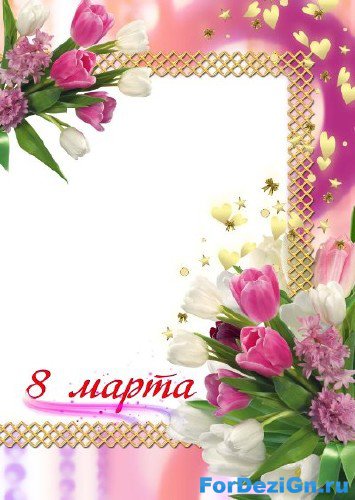 Сценарий праздника «Волшебные конфеты             для мам»  для детей старшей группыМуз. руководитель:             Логинова Н.А.